    TENDER NOTICE NO.379/2020OF TENDER FORM RS 0/-)Issue Date: 03-03-2020					   Closing Date: 20-03-2020 (10:30 A:M)1Terms & Conditions shall be as under:Quotations shall be accepted only on Tender Document to be collected from our Purchase section on deposit of Rs.1000/- cash (bank receipt available from PITAC cash section) as Tender Fee (Non Refundable) at NBP PCSIR Branch, Lahore during working hours. The Bidders are required to quote for items mentioned in the list given in the Tender Document. Detailed Technical specifications and other terms and conditions are available in Tender Document.The earnest money at the rate of 2% of the total Quoted value in the shape of deposit at call or a bank guarantee issued by a scheduled bank in the name of Director General PITAC, Lahore must accompany with the offer Tender, without earnest money will be rejected.  The lowest bidder has to deposit performance warranty at the rate of 10% in the shape of deposited at call or a bank guarantee issued by a scheduled bank for a period of one (01) year in the name of Director General PITAC, Lahore at the time of issuance of Purchase order.Bidding will be conducted under National Competitive Bidding Procedure as per the provisions of Public Procurement Rules-36(b) single stage, two envelopes procedure-(PPRA-2004-2010). The quotation in sealed envelope should reach to Asst. Director Purchase PITAC, Lahore on or before the above mentioned Receiving Date at 10:30 AM, Technical bids will be opened on the same day at 11:00 AM. Financial bids of the qualifying bidders will be opened later on, date will be communicated to the technically qualified firms.The bid of any bidder shall be declared non-responsive if he is found involved in litigation with any government or semi-government department. Tender No. should be mentioned on the envelope.Rates should be inclusive of all government Taxes. Tax exempted items should be clearly mentioned.The bidder will provide training manuals and hands-on-training of equipment to PITAC officials at PITAC HQ. Lahore.Minimum 01 year spare parts and service warranty will be responsibility of the bidder.Original equipment manuals and authorized company certificate is required along with the bidding documents.Options are not allowed against any item. Government Taxes will be deducted at the time of payment as per Government prescribed rates.PITAC reserves the right to reject all bids as per rule 33 PPRA 2004.Quoted rates/price shall remain valid for a period of 3 months.The bidders will attach their respective valid copies of NTN and Previous Experiences. The firm has to submit an affidavit on stamp paper being not blacklisted from any Department.Further, personal convincing, recommendation or unauthorized practices for getting the Contract, will also disqualify the bidders. Molybdenum wire should be reusable. Cost and availability of consumables/spares like wire, coolant, and energizer should be provided 
along with quotes.  Machine will be delivered at the PITAC, supplier will take care of transportation, insurance of cargo and custom clearances as well. Supplier will also responsible for installation, commissioning and training on spot. If any clarification is required, the query may be sent to the undersigned through registered courier, e-mail or fax, at least 07 days prior to the date fixed for submission of bids. All replies to the queries or addendum etc. shall be considered part of the bidding documents and should be signed and submitted along with the Bid. Assistant Director (Purchase & Coordination)Pakistan Industrial Technical Assistance Centre	 (PITAC) HQ. LahorePAKISTAN INDUSTRIAL TECHNICAL ASSISTANCE CENTRE (PITAC)234 – Ferozepur Road Lahore – 54600PABX:042-99230702,99230699 FAX:042-99230589Email: info@pitac.gov.pk URL:www.pitac.gov.pkMinistry of Industries & Production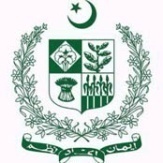 S.No.DescriptionQty.Remarks1.Purchase of CNC EDM Wirecut Machine01Details are available in Tender Document